ST. PETER’S Vacation Bible School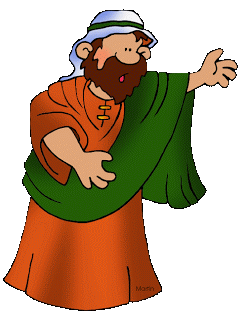 June 5th-9th, 20179am to noonAges 4yrs to 5th gradeNursery providedGet ready for Rome: Paul and the Underground Church!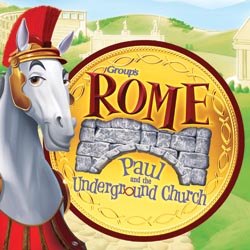 We’ll follow along with St. Paul as he does God’s work to strengthen God’s people and put in place the foundation of the church we know today!Contact church office for VBS Registration Form